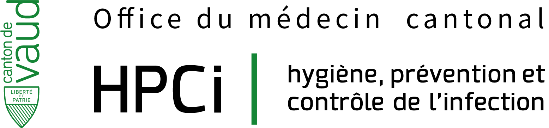 Formation/CoursPrévention du risque infectieux en intendanceRESUMEDATE 18/04/2024HORAIREDe 13h30 à 16h30LIEUCHUV-UNISANTE, Auditoire Jequier Doge BULLETIN D’INSCRIPTIONRenvoyez votre bulletin d’inscription par courriel à : 
patricia.cuina-iglesias@vd.chMaximum10 jours avant la date du cours.PublicPersonnel d’intendanceObjectifsMise à jour des connaissances en prévention des infectionsIntervenant Infirmier-ère HPCI régionalUnité cantonale HPCi Descriptif du cours :Microorganismes responsables de la contamination de l’environnementMode de transmission des microorganismesProduits et techniques d’entretien Mesures de prévention pour limiter le risque infectieux Précautions Standard Mesures Additionnelles Exercice pratique sur HMNom et prénomFonctionEtablissementAdresse E-mail